                                                                                                                                                          _________________  Д.А. Комаровский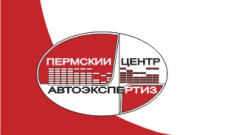 ПРЕЙСКУРАНТСтоимость услуг, предоставляемых  ООО «Пермский центр автоэкспертиз»,ИП Комаровский Дмитрий Александрович(с 01.01.2015 г.)    Перечень услугСтоимость, руб.Составление Заключения по определению величины ущерба, причинённого легковому транспортному средству:Составление Заключения по определению величины ущерба, причинённого легковому транспортному средству:Одна не кузовная деталь1500 руб.До трёх деталей2000 руб.До пяти кузовных позиций включая перекосы3000 руб.До восьми кузовных позиций включая перекосы4000 руб.До десяти кузовных позиций включая перекосы5000 руб.Ущерб с большим объёмом кузовных и слесарных работ по отечественным автомобилям (свыше десяти кузовных позиций), включая расчёт стоимости годных остатковот 7000 руб.Ущерб с большим объёмом кузовных и слесарных работ по импортным автомобилям (свыше десяти кузовных позиций), включая расчёт стоимости годных остатковот 8500 руб.Дополнительно к основным позициям при ущербе с большим объёмом слесарно-механических работ свыше 5 деталей, узлов, агрегатов1500 руб.Дополнительно к основным позициям при ущербе с большим объёмом слесарно-механических работ свыше 10 деталей, узлов, агрегатов2500 руб.Составление Заключения по определению величины ущерба, причинённого грузовому транспортному средству, автобусу:Составление Заключения по определению величины ущерба, причинённого грузовому транспортному средству, автобусу:До пяти деталей, узлов, агрегатов3000 руб.До десяти деталей, узлов, агрегатов включая перекосы6000 руб.До двадцати деталей, узлов, агрегатов включая перекосы10000 руб.Ущерб с большим объёмом кузовных и слесарных работ (свыше двадцати деталей, узлов, агрегатов), включая расчёт стоимости годных остатковот 12000 руб.Составление Заключения по определению величины ущерба, причинённого спецтехнике:Составление Заключения по определению величины ущерба, причинённого спецтехнике:Согласно расценкам по грузовому транспорту и автобусам с поправочным коэффициентомКоэффициент 1,3Составление Заключения по определению величины ущерба, причинённого мототехнике:Составление Заключения по определению величины ущерба, причинённого мототехнике:До пяти деталей, узлов, агрегатов3000 руб.До десяти деталей, узлов, агрегатов5000 руб.До двадцати деталей, узлов, агрегатов7000 руб.Свыше двадцати деталей, узлов, агрегатовот 8500 руб.Осмотр транспортного средства с составлением Акта осмотра:До трёх деталей, узлов, агрегатов1000 руб.До десяти деталей, узлов, агрегатов1500 руб.Свыше десяти деталей, узлов, агрегатовот 2000 руб.Составление Заключения по определению стоимости годных остатков2500 руб.Составление Заключения по определению величины УТС (утраты товарной стоимости) по предоставленному Акту осмотра2000 руб.Составление Заключения по определению величины УТС (утраты товарной стоимости) с составлением Акта осмотра2500 руб.Составление Заключения по восстановлению поврежденного транспортного средства по  Акту осмотраКак за полный расчёт минус 500 руб.Составление справки по стоимости транспортного средства (детали, узла, агрегата)1000 руб.Составление Отчёта об оценке стоимости транспортного средства2500 руб.Составление Отчёта об оценке стоимости транспортного средства для целей наследования2000 руб.Составление Отчёта об оценке стоимости транспортного средства до и после ДТП (без расчёта стоимости восстановительного ремонта)4000 руб.Перерасчёт сметы затрат по восстановлению повреждения транспортного средстваКак за полный расчёт Составление Заключения по техническому состоянию транспортного средства для списания2000 руб.Составление Заключения по автотехнической экспертизе ТС:Составление Заключения по номерным обозначениям3000 руб.Составление Заключения по техническому состоянию двигателя30000 руб.Составление Заключения по техническому состоянию агрегатовОт 5000 до 15000 руб.Составление Заключения по лакокрасочному покрытию (ЛКП)От 3000 до 15000 руб.Составление Заключения по трассологическим исследованиямОт 5000 до 10000 руб.Составление Заключения по дорожным ситуациямОт 5000 до 15000 руб.Составление Заключения по пожаротехническим исследованиямОт 30000 руб.Оказание консультационных услугБесплатноВыезд эксперта на транспорте заказчика (в городской черте до )300 руб./часВыезд эксперта на транспорте исполнителя (в городской черте до )500 руб.Выезд эксперта за пределы городской черты (свыше )10 руб./кмФотоприложения (цветные)БесплатноСрочностьКоэффициент 1,5Представительство в судах, на осмотрахОт 1000 до 5000 руб.